福建江夏学院发展党员工作手册（三）会议记录范例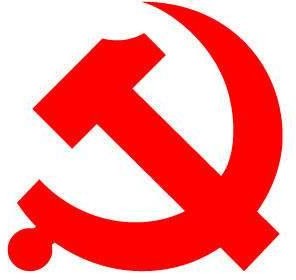 中共福建江夏学院委员会组织部2018年9月目录一、支部会议记录1.确定申请入党大学生培养联络人………………………………………………32.讨论确定××等同志为入党积极分子…………………………………………43.讨论入党积极分子培养考察情况（第一次）…………………………………54.讨论入党积极分子培养考察情况（第二次）…………………………………65.讨论确定××等同志为近期入党发展对象……………………………………76.审查发展对象有关情况…………………………………………………………87.讨论接收预备党员支部大会……………………………………………………98.预备党员思想汇报会……………………………………………………………119.支委会讨论预备党员转正会议…………………………………………………1210.党支部讨论预备党员转正会议 ………………………………………………13二、党委会议记录1.党委（或授权审批发展党员的党总支）研究××党支部上报备案的入党积极分子情况……………………………………………………………………………………162. 党委（或授权审批发展党员的党总支）研究××党支部上报备案的近期入党发展对象情况……………………………………………………………………………173.党委（或授权审批发展党员的党总支）对发展对象进行预审会议…………184.党委（或授权审批发展党员的党总支）审批新党员会议……………………195.党委（或授权审批发展党员的党总支）审批预备党员转正会议……………20一、支部会议记录1、确定申请入党大学生培养联络人党支部委员会（党支部党员大会）时间：2016年9月20日地  点：××学院会议室主 持 人：王××（支部书记）记录人：何××参加人员：应到会支委4人，实到会3人（应到会党员人，实到人），具体名单：王××，何××，林××列席人员：2016级××专业1、2班辅导员郑××缺席人员及原因：张××，因病缺席会议主题：讨论确定各班级的申请入党大学生培养联络人一、介绍各班级入党申请人的基本情况1、由支部书记（各党小组）介绍介绍本党支部（党小组）下的各班级的入党申请情况王××:自2016年9月10日入学以来，本支部通过组织学前教育，发动党员和入党积极分子深入各班级进行组织宣传等工作，将大学生如何申请入党的基本知识，传达到了每一个学生，经过发动，目前各班级的申请入党人数情况如下：其中，2016级××专业1班共有学生50名，其中共青团员49名，群众1名，截止到9月19日，有40人递交了入党申请书。2016级××专业2班共有学生50名，其中共青团员50名，截止到9月19日，有45人递交了入党申请书。以上各班级的入党申请人情况已经造册，现在发给各位支委。2、由各班级辅导员补充说明班级申请入党情况郑××：本人是2016级××专业1、2班辅导员，以上两个班级申请入党情况与书记所述相符合，目前一共申请入党人数为85人，均为共青团员。经检查，以上各学生的入党申请书均为本人所写，且符合规范。目前，班级中还有部分学生尚未递交入党申请书，下阶段会进一步跟进做好相关宣传发动工作。二、与会同志讨论各班级申请入党人员联络人的候选人王××:为了进一步贯彻落实对入党申请人的培养工作，现拟定在2016级××专业1、2班中，各安排两位正式党员同志作为其入党申请人联络人，目前我支部正式党员为五人，事前我征求过其他党员意见，考虑到支部党员张××，钱××目前有担任2016级××专业1班课程老师，可以担任其班级的入党申请人联络人。我和何××可以担任2016级××专业2班的入党申请人联络人。何××：同意王××同志的意见。林××：同意王××同志的意见。三、确定各班级申请入党人员联络人名单王××:经讨论，现确定各班级申请入党大学生培养联络人名单：2016级××专业1班入党申请人联络人：张××，钱××；2016级××专业2班入党申请人联络人：王××，何××。请在会后通知以上同志，做好入党申请人联络培养工作。2、讨论确定××等同志为入党积极分子党支部委员会（党支部党员大会）时间：2016年10月20日地  点：××学院会议室主 持 人：王××（支部书记）记录人：何××参加人员：应到会支委4人，实到会4人（应到会党员人，实到人），具体名单：王××，何××，林××，张××列席人员：周××（党小组组长）会议主题：讨论确定入党积极分子一、各支部书记（党小组组长）介绍入党申请人的基本情况1、介绍入党申请人队伍的整体情况王××:今天开会应到会支部委员4人，实到会4人，符合开会人数，可以开会。会议主要是讨论钟××、胡××等2位同志是否列为入党积极分子进行培养的问题，钟××在2016年9月11日已向党支部交了入党申请书，胡××2016年3月10日在高中时就申请入党。下面请组织委员介绍申请人的入党愿望及有关情况（包括入党动机、思想、工作、学习情况；个人简历和家庭情况），及党员推荐、群团组织推优情况。林××：钟××，男，1997年5月出生，湖北武昌人，2016年9月入学，2016年9月11日申请入党。目前在班级担任班长职务。主要优点：钟××同志在班级中能够团结同学，有较强的上进心，工作积极，踏实肯干，待人热诚，乐于助人，有较高的政治觉悟。在2016年10月10日的团推优中，班级团支部共有团员49人，投赞成票47人，弃权票2人。不足之处：该同志性格比较急躁，处理问题时不够全面。不能较好地安排时间，理论学习尚有待加强。胡××，女，1997年9月出生，泉州泉港区人，2016年9月入学，2016年3月10日在高中时申请入党。目前在班级担任学习委员职务。主要优点：胡××同志在班级中能够与同学打成一片，积极帮助身边的同学解决工作、学习、生活中的困难。在入学阶段，主动向辅导员提出申请，帮助收集整理同学档案和登记宿舍报损等工作，完成较出色。在2016年10月10日的团推优中，班级团支部共有团员49人，投赞成票47人，弃权票2人。在2016年10月10日的团推优中，班级团支部共有团员50人，投赞成票47人，弃权票3人。不足之处：该同志性格上，显得魄力不足，开展工作时有些畏首畏尾，特别是在遇到突发事件时，缺乏处置经验，有依赖心理。王××：下面请该同志所在单位党小组长向支委会汇报党小组讨论意见。周××：钟××同志在军训期间，能在完成训练项目的同时，主动承担后勤工作，各方面综合表现良好。胡××同志工作细致认真有条理，赢得了师生一致好评。王××：下面，请大家讨论，对确定该同志为入党积极分子的问题充分发表意见。张××：钟××在班级中能够团结同学，有较强的上进心，工作积极，踏实肯干，但有时比较急躁。胡××学习勤奋刻苦，积极帮助身边的同学解决工作、学习、生活中的困难，但有时不够大胆。我同意将钟××和胡××列为本期的入党积极分子。王××：下面，支部委员（党员）进行表决（有表决权的党员以举手或无记名投票方式进行表决）：同意的×票；不同意×票；弃权的×票。按照有关组织原则，同意（不同意）确定钟××、胡××等2位同志为入党积极分子进行培养，指定张××和郑×× （必需是正式党员）为钟××的培养联系人；我本人（王××）和何××为胡××的培养联系人。请组织委员会后整理好有关材料上报党委备案。本次会议确定为入党积极分子名单：钟××，胡××。3、讨论入党积极分子培养考察情况（第一次）（每半年对入党积极分子考察一次）党支部委员会（党支部党员大会）时间：2017年4月20日地  点：××学院会议室主 持 人：王××（支部书记）记录人：何××参加人员：应到会支委4人，实到会4人（应到会党员人，实到人），具体名单：王××，何××，林××，张××列席人员：郑××(培养联系人)                     会议主题：讨论入党积极分子培养考察情况一、培养联系人介绍入党积极分子培养考察情况1、关于入党积极分子钟××半年以来的培养考察情况张××（培养联系人）：钟××同志自确认为入党积极分子以来，能够严格要求自己，积极向党组织靠拢。能认真学习党的理论知识，积极参与支部组织的各项活动，认真完成班级的各项工作，履行好班长职责，学习成绩良好，上学期期末考试平均分80分，在班级排名第3名，能够按时完成思想汇报的撰写工作，及时向党组织汇报自身的学习、生活和工作情况，表现良好。郑××（培养联系人）：基本同意张××的意见，钟××同志在过去半年中，在思想、学习和工作中取得了长足的进步，特别是在理论学习方面有所加强，在工作过程中也能克服急躁的毛病，思想汇报真实、深刻，各项表现良好。关于入党积极分子胡××半年以来的培养考察情况王××(培养联系人)：胡××在成为入党积极分子以来，能够主动学习党的各项方针政策，认真提升理论知识水平。在担任学习委员期间，能够全心全意为同学服务，各项工作完成情况良好。上学期期末考试平均分82分，在班级排名第1，能够按时完成思想汇报的撰写工作，各项表现良好。何××(培养联系人)：基本同意王××同志对于胡××同志这半年来培养情况的介绍。这里补充一点，在最近半年来，胡××还承担了所在班级的党的知识竞赛的筹备举办等工作，付出了不少课余的时间，活动举办的比较成功。同时，在工作创新与魄力上有了比较大的进步，各项表现突出。二、与会同志对上述入党积极分子表现进行充分讨论林××：以上两位入党积极分子的表现较为突出，在思想、学习、工作中都有了长足的进步。但也存在一些不足。如胡××同学在工作开展过程中，还需要进一步提升工作动力，主动承担更多工作；钟××则需要进一步加强理论学习。张××：基本同意林××同志的意见，建议入党培养人在今后一个阶段，重点加强两位入党积极分子的各类培养培训工作，让他们能够在工作实践中提升对党的认识，早日符合一名共产党员的要求。何××：同意以上二位同志意见。希望能够在培养过程中，多发掘他们的优点，克服缺点。王××：同意以上各位同志意见，各培养人要加强对入党积极分子培养，并及时汇报其思想情况。三、关于填写半年考察意见王××：支委会经过培养联系人介绍和与会同志的认真讨论，认为钟××和胡××两位同志经过半年时间的考察，×××同志在各方面都有了较大的进步。钟××,半年来积极向党组织汇报思想,工作不分份内份外，不计较得失多少。在学习中，学习刻苦努力，成绩优异，并积极参加学术交流活动，发展较为全面，赢得了师生的好评。胡××，半年来积极向党组织靠拢，积极表现，在学习与生活中，继续发扬自身的优点，全面学习，平衡提高，团结同学 热爱生活，热心助人，在同学当中树立了良好的典范。上述意见将尽快填入个人入党积极分子考察表。4、讨论入党积极分子培养考察情况（第二次）党支部委员会（党支部党员大会）时间：2017年10月30日地  点：××学院会议室主 持 人：王××（支部书记）记录人：何××参加人员：应到会支委4人，实到会4人（应到会党员人，实到人），具体名单：王××，何××，林××，张××列席人员：郑××(培养联系人)                     会议主题：确定拟发展对象初步名单培养联系人介绍入党积极分子培养考察情况王××：支部现有的两名入党积极分子钟××和胡××的考察时间都已满一年，现对这两位同志一年来的表现进行考察，先请两位入党积极分子的培养联系人，介绍一下他们的具体表现：张××（培养联系人）：钟××同志自确认为入党积极分子以来，能够严格要求自己，积极向党组织靠拢。认真完成班级的各项工作，履行好班长职责，学习成绩良好，学年平均成绩81分，没有挂科，在班级排名第2名，综合测评成绩在班级排名前10%，能够按时完成思想汇报的撰写工作，及时向党组织汇报自身的学习、生活和工作情况，表现良好。建议可以将其拟定为发展对象进行考察。郑××（培养联系人）：基本同意张××的意见，钟××同志在确定为入党积极分子以来，在思想、学习和工作中的进步是有目共睹的，自己的一些毛病也改得比较彻底，能够调整好工作和学习的关系，建议可以将其拟定为发展对象进行考察。王××(培养联系人)：胡××在成为入党积极分子以来，能够在思想、工作、学习中不断追求进步。能够主动承担班级的理论学习组织工作和各项方针政策的宣传工作，自身的理论知识水平也有了显著提升。在担任学习委员期间，各项工作完成情况良好。上学年期末考试平均分83分，没有挂科，在班级排名第1，综合测评在班级排名5%。建议可以将其拟定为发展对象进行考察。何××(培养联系人)：基本同意王××同志对于胡××同志培养情况的介绍。考虑到胡××的具体表现，已经和确定入党积极分子前有了极大的提升，对于党的基本理论知识掌握的比较扎实，各项工作表现在班级和年段都名列前茅，建议可以将其拟定为发展对象进行考察。二、与会同志对拟定发展对象表现进行充分讨论林××：以上两位入党积极分子的表现较为突出，在思想、学习、工作中都有了长足的进步。同意将其作为拟发展对象进行考察。郑××：基本同意林××同志的意见，同意将其作为拟发展对象进行考察。何××：同意以上二位同志意见。希望在考察过程中，重点考察班级同学对其的意见和建议，考察他们的实际工作中的优缺点。王××：同意以上各位同志意见。确定拟发展对象初步名单王××：根据与会党员同志意见，同意将钟××和胡××两位同志拟定为发展对象，并进行公示。公示时间五天。同时，通过召开座谈会、个别访谈、民主测评等形式广泛征求群众意见，两位同志所在群团组织也要参与。具体工作，由林××和郑××负责。上述意见将尽快填入个人入党积极分子考察表。本次会议确定拟发展对象初步名单：钟××，胡××。5、讨论确定××等同志为近期入党发展对象党支部委员会（党支部党员大会）时间：2017年11月8日地  点：××学院会议室主 持 人：王××（支部书记）记录人：何××参加人员：应到会支委4人，实到会4人（应到会党员人，实到人），具体名单：王××，何××，林××，张××列席人员：郑××(培养联系人)                     会议主题：确定发展对象一、关于拟确定发展对象同志培养考察情况王××：今天开会应到会支部委员4人，实到会4人，符合开会人数，可以开会。经过一年的教育培养和考察，在听取党小组、培养联系人、党员和群众意见的基础上，我们认为钟××、胡××等2位同志已经具备了入党条件，今天召集大家开会，主要是讨论这2位同志是否列列为近期入党发展对象的问题。1.请钟××同志的两位培养联系人介绍该同志一年来的表现情况。张××：钟××同志自确认为入党积极分子以来，能够严格要求自己，积极向党组织靠拢。认真完成班级的各项工作，履行好班长职责，学习成绩良好，学年平均成绩81分，没有挂科，在班级排名第2名，综合测评成绩在班级排名前10%，能够按时完成思想汇报的撰写工作，及时向党组织汇报自身的学习、生活和工作情况，表现良好。郑××：同意张××的意见，钟××同志在确定为入党积极分子以来，在思想、学习和工作中的进步是有目共睹的，自己的一些毛病也改得比较彻底，能够调整好工作和学习的关系，各方面综合表现良好。王××：下面，请组织委员对支部征求各党小组、党员群众意见情况作一反馈，之后请大家充分发表意见。何××：党支部于2017年11月1日召开座谈会征求各党小组、党员群众的意见，认为钟××同志能够严格要求自己，积极向党组织靠拢。认真完成班级的各项工作，履行好班长职责，学习成绩良好。本支部于    2017年10月30日至11月3日将该同志拟列为发展对象情况进行公示，公示期间没有接到任何反映。王××：下面，请大家讨论，对确定该同志为近期入党发展对象的问题充分发表意见。林××：钟××同志在确定为入党积极分子以来，在思想、学习和工作中的进步是有目共睹的，自己的一些毛病也改得比较彻底，能够调整好工作和学习的关系，各方面综合表现良好。但有时比较急躁。王××：下面，支部委员（党员）进行表决（有表决权的党员以举手或无记名投票方式进行表决）：同意的×票；不同意×票；弃权的×票。按照有关组织原则，同意（不同意）确定钟××同志为近期入党发展对象，请组织委员会后整理好有关材料上报党委备案。2、请胡××同志的两位培养联系人介绍该同志一年来的表现情况。[程序同第一个，讨论两个以上积极分子成为发展对象时要逐一讨论，逐人表决，详细记录，不能简化]本次会议确定的近期入党发展对象名单：钟××，胡××。6、审查发展对象有关情况党支部委员会（党支部党员大会）时间：2017年11月28日地  点：××学院会议室主 持 人：王××（支部书记）记录人：何××参加人员：应到会支委4人，实到会4人（应到会党员人，实到人），具体名单：王××，何××，林××，张××列席人员：郑××(培养联系人)                     会议主题：审查《入党志愿书》和有关情况，确定接收会议召开时间一、报告政治审查情况张××：钟××，男，生于×年×月×日，汉族，×省×县人，×年×月入学，现为×××大学××学院××系学生，任班长。通过同本人谈话，查阅有关档案材料（或函调），其政历清楚，没有参加“法轮功”等非法组织，能与党中央保持一致，没发现其他问题。其直系亲属及联系密切的社会关系，均无政治历史问题。我们认为，钟××同志能够坚持四项基本原则，自入学以来能刻苦学习，努力掌握为人民服务的本领，并能经常向党组织汇报思想。经过党组织一年多的培养、教育、考察，认为该同志对党的认识明确，入党动机端正，能以党员标准要求自己，愿意为建设中国特色的社会主义和实现共产主义奋斗终身。不足之处：工作不够大胆。综上所述，该同志已基本符合党员条件，可以发展为预备党员，请审议。何××：胡××，女，生于×年×月×日，汉族，×省×县人，×年×月入学，现为×××大学××学院××系学生，任团支书。通过同本人谈话，查阅有关档案材料（或函调），其政历清楚，没有参加“法轮功”等非法组织，与党中央保持一致，没发现其他问题。其直系亲属及联系密切的社会关系，均无政治历史问题。我们认为，胡××同志能够一贯坚持四项基本原则，自入学以来能刻苦学习，思想上要求进步，并能经常向党组织汇报思想。经过党组织一年多的培养、教育、考察，认为该同志对党的认识明确，入党动机端正，能以党员标准要求自己，愿意为建设中国特色的社会主义和实现共产主义奋斗终身。不足之处：工作不够大胆。综上所述，该同志已基本符合党员条件，可以发展为预备党员，请审议。二、与会同志进行讨论王××：从政审情况看，以上两位同志对党有一定的认识，入党动机端正，入党目的明确，热爱党，热爱社会主义制度，拥护党的基本路线和党的各项方针政策，积极要求进步，靠拢党组织。在考察期间均能以党员标准规范自己的言行，工作认真负责，积极主动，表现突出。而且本人及家庭主要成员和主要社会关系政历清白，无重大政治、历史问题。同意上报学院党委预审。何××：基本同意王××同志的意见，钟××和胡××同志一年来在班级和学院工作中表现非常积极，得到了大家的肯定，同意上报学院党委预审。张××：同意以上两位同志意见。林××：同意以上各位同志意见。三、支委会（党员大会）意见经过政治审查，没有发现钟××同志、胡××同志在政治上存在问题，也没有发现XX同志直系亲属和现有社会关系存在影响其加入党组织的问题。经过支部委员会酝酿和认真讨论，一致认为钟××同志、胡××同志基本具备党员条件，同意上报学院党委预审。本次会议确定审查合格的发展对象名单：钟××，胡××。7、讨论接收预备党员支部大会党支部党员大会时间：2017年12月5日地  点：××学院会议室主 持 人：王××（支部书记）记录人：何××参加人员：应到会正式党员5人，实到会5人，具体名单：王××，何××，林××，张××，郑××列席人员：钟××、胡××会议主题：讨论钟××、胡××两位同志的入党问题(先将五种类型可以不计入应到会人数的党员进行表决，经报党委同意，党员大会通过后再讨论接收预备党员事宜)王××：同志们，支部共有正式党员5名，按照有关规定可以不计入应到会人数的党员0名。今天大会应到正式党员5名，实到正式党员5名，符合规定人数，可以开会。下面，先请发展对象钟××同志汇报对党的认识、入党动机、本人履历、家庭和主要社会关系情况，以及需向党组织说明的问题(可宣读《入党志愿书》)。钟××：（宣读《入党志愿书》）王××：下面，请入党介绍人张××、郑××同志分别介绍该同志的有关情况，并对其能否接收为预备党员表明意见。张××（第一介绍人）：钟××同志自确认为入党积极分子以来，能够严格要求自己，积极向党组织靠拢。认真完成班级的各项工作，履行好班长职责，学习成绩良好，学年平均成绩81分，没有挂科，在班级排名第2名，综合测评成绩在班级排名前10%，能够按时完成思想汇报的撰写工作，及时向党组织汇报自身的学习、生活和工作情况，表现良好。从表现和成绩上看，基本符合一名共产党员要求。我同意作为其入党介绍人。郑××（第二介绍人）：基本同意张××的意见，钟××同志在确定为入党积极分子以来，在思想、学习和工作中的进步是有目共睹的，自己的一些毛病也改得比较彻底，能够调整好工作和学习的关系，能够以一名党员的要求来要求自己，各项表现突出，我同意作为其入党介绍人。王××：下面我代表支委会向大家报告对钟××同志审查情况，综合钟××同志的经历、档案材料和外调材料，（以下宣读综合政审情况）。经过审查，支委会认为钟××已经符合一名共产党员的要求，建议支部大会接受其为中共预备党员。接下来请与会党员充分讨论发表意见。林××：钟××同志才成为入党积极分子以来，表现较为突出，在思想、学习、工作中都有了长足的进步。和一名共产党员的标准相比较，已经基本符合党员要求，但希望该同志再接再厉，继续加强理论学习，提高自身理论水平，在所在班级起到一名党员的先锋模范作用。同意发展入党。郑××：钟××同志的各项表现基本符合党员要求，但还需要进一步加强各方面的学习和实践。特别是钟××同学在工作开展过程中，还需要进一步提升自身工作动力，主动承担更多工作，真正发挥好学生党员的作用。同意发展入党。何××：基本同意以上两位同志对钟××同志的评价，建议钟××在入党后，要主动承担其本班级入党积极分子和入党申请人的培养与引领作用，让他们能够在工作实践中提升对党的认识。同意发展入党。张××：希望钟××够调整好工作和学习的关系，能够以一名党员的要求来要求自己，发挥好党员的先锋模范作用。同意发展入党。王××：同意以上同志意见。希望钟××同志再接再厉，真正不辜负共产党员这一光荣称号。针对党员同志们提出的缺点和希望，请钟××同志表态。钟××：谢谢同志们提出的宝贵意见，我将虚心接受，并在今后努力改正存在的不足，以党员标准严格要求自己，努力学习，积极工作。王××：下面，请发展对象离场回避，支部指定××同志为计票人、××同志为监票人，与会正式党员对接收该同志为预备党员问题进行无记名投票表决。　　（发放表决票并宣读票决注意事项，填写表决票，并收回统计）王××：根据票决结果：我支部现有正式党员5名，今天应到正式党员5人，实到5人，采用无记名投票形式对钟××能否入党进行表决。经统计，钟××得“同意”票5张，“不同意”票0张，“弃权”票0张，一致同意。现在通过党支部大会决议，同意接收钟××为中国共产党预备党员。请组织委员会后整理好有关材料上报党委审批。2、讨论接收胡××同志为预备党员[程序同第一个，讨论两个以上申请人加入党组织时要逐一讨论，逐人表决，详细记录，不能简化]………………五、党支部对上述已通过接收为预备党员的同志提出希望和要求王××：今天召开这个会议接收上述同志为中共预备党员，会议的全部议程即将结束。在这里，我对本次接收为预备党员的同志们提出三点希望。首先，希望他们以更加严格的标准要求自己，不仅组织上入党，还要在思想上、行动上入党；其次，我希望这些预备党员同志，能在今后的一年时间内，认真履行各项党员义务和权利，认真完成好理论学习，写好思想汇报，争取按期转正；第三，我希望本次接受为预备党员的同志们，能够发挥表率作用，带动其它入党积极分子和申请入党的大学生青年，积极向党组织靠拢，发挥好党员先锋模范作用，为把我们支部建设成为坚强堡垒，贡献自己的力量。会后，请何××同志把材料整理后及时报上级党委批准。会议到此结束。本次会议接收预备党员名单：钟××，胡××。8、预备党员思想汇报会（每半年对预备党员考察一次）党支部委员会（党员大会）时间：2018年6月5日地  点：××学院会议室主 持 人：王××（支部书记）记录人：何××参加人员：应到会正式党员5人，实到会5人，具体名单：王××，何××，林××，张××，郑××列席人员：钟××、胡××会议主题：预备党员思想汇报会一、预备党员汇报半年来的表现情况、与会同志对预备党员的表现进行充分讨论王××：钟××和胡××两位同志加入中国共产党至今已经半年了，今天我们召开预备党员思想汇报会，现在先请钟××同志对半年的思想、工作、生活、学习等方面进行汇报。钟××：……王××：下面请与会同志对钟××进行评价。张××：钟××同志加入党组织以来，能自觉按照共产党员的标准要求自己，，积极参加组织活动，认真改进自己的缺点和不足，政治上更成熟，工作上更积极，表现了一名共产党员应有的品行。郑××：基本同意张××的意见，钟××同志在过去半年中，在思想、学习和工作中取得了长足的进步，在工作过程中也能克服急躁的毛病，思想汇报真实、深刻，各项表现良好。作为辅导员，对于其工作中的表现是比较满意的。林××：钟××同志入党以来，能自觉按照共产党员的标准要求自己，入党时存在的缺点和不足明显改正，在学习和工作红能发挥党员先锋模范作用，在群众中威信较高。何××：钟××同志半年来积极改进自己的缺点与不足，自觉勇党员标准要求自己，在学习和工作中较好地发挥了先锋模范作用。王××：下面请胡××同志对半年的思想、工作、生活、学习等方面进行汇报。胡××：……王××：下面请与会同志对胡××进行评价。张××：胡××同志加入党组织以来，能主动向党支部汇报思想，积极参加组织活动，认真改进自己的缺点和不足，政治上更成熟，工作上更积极，表现了一名共产党员应有的品行。郑××：基本同意张××的意见，钟××同志在过去半年中，在思想、学习和工作中取得了长足的进步，在工作过程中也能克服缺点，各项表现良好。林××：胡××同志入党以来，能自觉按照共产党员的标准要求自己，入党时存在的缺点和不足明显改正，在学习和工作红能发挥党员先锋模范作用，在群众中威信较高。何××：胡××同志半年来积极改进自己的缺点与不足，自觉按照党员标准要求自己，在学习和工作中较好地发挥了先锋模范作用。二、关于填写半年考察意见王××：经过培养考察人和与会同志的认真讨论，认为钟××和胡××两位同志经过半年时间的考察，在各方面都有了较大的进步。钟××,半年来积极向党组织汇报思想,学习工作等各方面都有较大进步，比较好地发挥了党员的先锋模范作用，缺点和不足也有很大改进。    胡××，入党以来，自觉学习党的知识，加强党性修养好锻炼，思想政治素质有了新的提高，能在各方面发挥党员先锋模范作用。上述意见将尽快填入个人预备党员考察表。9、支委会讨论预备党员转正会议党支部委员会（党员大会）时间：2018年12月6日地  点：××学院会议室主 持 人：王××（支部书记）记录人：何××参加人员：应到会支委4人，实到会4人，具体名单：王××，何××，林××，张××，会议主题：讨论预备党员钟××、胡××两位同志的转正王××：我支部有预备党员钟××、胡××预备期已满，现他们提交转正申请，今天召开支委会，研究他们是否能按期转正。先讨论钟××同志，请大家发言。何××：该同志在过去一年中，能够严格按照党员标准要求自己，认真按照支部工作安排，组织好所在班级的理论学习工作，认真履行工作职责，协助辅导员完成好班级管理工作，各项表现突出，我同意他按期转正。林××：钟××同志，在过去一年中，能够认真学习理论知识，不断提高自己的理论水平，所撰写的思想汇报有真情感，真体会，在工作和生活中能热情待人，帮助同学排忧解难，做出了良好表率，我同意他按期转正。张××：我同意以上两位同志的意见，同意该同志按期转正。王××：钟××同志在过去一年中，作为班长能带领班级完成学风建设各项工作，所在班级荣获校先进班级称号，能够在学生会中履行好职责，协助开展好各类学生活动，个人思想上也有很大的进步，能够主动学习理论知识，言行均符合党员要求，我同意他按期转正。王××：接下来讨论胡××同志，请大家充分发表意见。何××：该同志在过去一年中，能够严格要求自己，组织好所在班级的理论学习工作，认真履行工作职责，协助辅导员完成好班级管理工作，各项表现突出，我同意他按期转正。林××：胡××同志，一年中，能够认真学习理论知识，不断提高自己的理论水平，在工作和生活中能热情待人，帮助同学排忧解难，做出了良好表率，我同意他按期转正。张××：我同意以上两位同志的意见，同意该同志按期转正。王××：胡××同志在过去一年中，作为团支书能带领班级完成学风建设各项工作，开展好各类学生活动，个人思想上也有很大的进步，能够主动学习理论知识，言行均符合党员要求，我同意他按期转正。决议：经支委研究同意把钟××、胡××同志的转正申请提交支部党员大会讨论通过。10、党支部讨论预备党员转正会议党支部党员大会时间：2018年12月8日地  点：××学院会议室主 持 人：王××（支部书记）记录人：何××参加人员：应到会正式党员5人，实到会5人，具体名单：王××，何××，林××，张××，郑××列席人员：钟××、胡××会议主题：讨论预备党员钟××、胡××两位同志的转正(先将五种类型可以不计入应到会人数的党员进行表决，经报党委同意，党员大会通过后再讨论预备党员转正事宜)王××：同志们，支部共有正式党员5名，按照有关规定可以不计入应到会人数的党员0 名。今天大会应到正式党员5名，实到正式党员5名，符合规定人数，可以开会。下面，先请预备党员钟××同志汇报预备期间的思想、工作情况，并宣读入党转正申请书。钟××：（宣读转正申请书）王××：请入党介绍人介绍钟××同志预备期间的考察情况。张××（第一介绍人）：钟××同志自成为预备党员以来，在过去一年中，能够严格按照党员标准要求自己，认真按照支部工作安排，组织好所在班级的理论学习工作，认真履行工作职责，协助辅导员完成好班级管理工作，各项表现突出，我同意他按期转正。郑××（第二介绍人）：基本同意张××的意见，钟××同志在成为预备党员以来，在思想、学习和工作中的进步是有目共睹的，作为班长能带领班级完成学风建设各项工作，协助开展好各类学生活动，个人思想上也有很大的进步，能够主动学习理论知识，言行均符合党员要求，我同意他按期转正。王××：下面，请党小组长林××同志介绍一年来该同志的表现和小组意见。林××：钟××同志自成为预备党员以来，在过去一年中，能够严格按照党员标准要求自己，认真按照支部工作安排，组织好所在班级的理论学习工作，认真履行工作职责，我同意他按期转正。王××：各位党员，下面由我代表支委会汇报一年来对该同志的教育考察情况:钟××同志于2017年    12月5日被吸收为中共预备党员，预备期间思想上有很大的进步，能够主动学习理论知识，言行均符合党员要求。现在预备期已满，该同志会前已向支部提交了转正申请书，支部也已对其转正问题进行了公示，未发现不良反映，我们也召开了支委会，支部同意把该同志的转正问题提交党员大会讨论。下面，请到会党员充分发表意见。何××：钟××同志成为预备党员以来，能以党员标准严格要求自己，努力学习，积极工作，但有时不够大胆。我同意他按期转正。王××：针对党员同志们提出的缺点和希望，请钟××同志表态。钟××：谢谢同志们提出的宝贵意见，我将虚心接受，并在今后努力改正存在的不足，以党员标准严格要求自己，努力学习，积极工作。王××：下面，请发展对象离场回避，支部指定××同志为计票人、××同志为监票人，与会正式党员对接收该同志为预备党员问题进行无记名投票表决。　　（发放表决票并宣读票决注意事项，填写表决票，并收回统计）王××：根据票决结果：我支部现有正式党员5名，今天应到正式党员5人，实到5人，采用无记名投票形式对钟××能否按期转正进行表决。经统计，同意按期转正的5票，认为需要延长预备期半年的0票，延长预备期一年的0票，取消预备党员资格的0票，弃权或无效票的0票，一致同意钟××按期转正。现在通过党支部大会决议，同意钟××按期转为中国共产党正式党员。请组织委员会后整理好有关材料上报党委审批。王××：接下来讨论胡××同志的转正问题。[程序同第一个，讨论两个以上的预备党员转正时要逐一讨论，逐人表决，详细记录，不能简化]备注：会后，党支部应当及时将支部大会决议写入《中国共产党入党志愿书》，连同本人转正申请书、《预备党员考察表》等，一并报上级党委审批。二、党委会议记录党委（或授权审批发展党员的党总支）研究××党支部上报备案的入党积极分子情况党委（或党总支委员）会议时间：2016年10月23日地  点：××学院会议室主 持 人：卢××（党委书记）记录人：张××参加人员：应到会党委委员5人，实到会5人，具体名单：卢××、张××，赵××，李××，陈××列席人员：王××(支部书记)                     会议主题：研究××党支部上报备案的入党积极分子情况卢××：今天召开党委会，主要是研究××党支部上报备案的入党积极分子情况，今天应到会的党委委员有5人，实到会5人，会议有效。下面请组织委员赵××介绍情况。赵××：××党支部于2016年10月20日召开了支委会（支部党员大会），确定钟××，胡××等2位同志为入党积极分子，××党支部已将有关材料上报党委，钟××，胡××等2位同志的基本情况请大家传阅并发表意见。张××：我同意。李××：我同意。陈××：我同意。卢××：我同意。经研究，同意钟××，胡××等2位同志为入党积极分子。请××党支部按照发展党员工作有关规定，做好钟××，胡××等2位同志的培养教育和考察工作党委（或授权审批发展党员的党总支）研究××党支部上报备案的近期入党发展对象情况党委（或党总支委员）会议时间：2017年11月10日地  点：××学院会议室主 持 人：卢××（党委书记）记录人：张××参加人员：应到会党委委员5人，实到会5人，具体名单：卢××、张××，赵××，李××，陈××列席人员：王××(支部书记)                     会议主题：研究××党支部上报备案的近期入党发展对象情况卢××：今天召开党委会，主要是研究××党支部上报备案的近期入党发展对象情况，今天应到会的党委委员有5人，实到会5人，会议有效。下面请组织委员赵××介绍情况。赵××：××党支部于2017年11月8日召开了支委会（支部党员大会），确定钟××，胡××等2位同志为近期入党发展对象，××党支部已将有关材料上报党委，钟××，胡××等2位同志的基本情况请大家传阅并发表意见。张××：我同意。李××：我同意。陈××：我同意。卢××：我同意。经研究，同意钟××，胡××等2位同志为近期入党发展对象。请××党支部按照发展党员工作有关规定，做好钟××，胡××等2位同志的培养教育和考察工作，认真组织政治审查、短期集中培训工作，并及时将有关情况报党委预审。党委（或授权审批发展党员的党总支）对拟接收为预备党员的发展对象进行预审会议党委（或党总支委员）会议时间：2017年11月30日地  点：××学院会议室主 持 人：卢××（党委书记）记录人：张××参加人员：应到会党委委员5人，实到会5人，具体名单：卢××、张××，赵××，李××，陈××列席人员：王××(支部书记)                     会议主题：对钟××、胡××两位同志进行预审一、报告到会情况卢××：今天召开党委会，主要是对发展对象钟××、胡××等两位同志进行预审，今天应到会的党委委员有5人，实到会5人，会议有效。二、介绍对发展对象的相关入党材料的预审情况赵××（党委组织委员）：下面由我介绍钟××、胡××等两位同志的情况。钟××，男，生于×年×月×日，汉族，×省×县人，×年×月入学，现为×××大学××学院××系学生，任班长。通过同本人谈话，查阅有关档案材料（或函调），其政历清楚，没有参加“法轮功”等非法组织，能与党中央保持一致，没发现其他问题。其直系亲属及联系密切的社会关系，均无政治历史问题。我们认为，钟××同志能够坚持四项基本原则，自入学以来能刻苦学习，努力掌握为人民服务的本领，并能经常向党组织汇报思想。经过党组织一年多的培养、教育、考察，认为该同志对党的认识明确，入党动机端正，能以党员标准要求自己，愿意为建设中国特色的社会主义和实现共产主义奋斗终身。不足之处：工作不够大胆。综上所述，该同志已基本符合党员条件，可以发展为预备党员，请审议。胡××，女，生于×年×月×日，汉族，×省×县人，×年×月入学，现为×××大学××学院××系学生，任团支书。通过同本人谈话，查阅有关档案材料（或函调），其政历清楚，没有参加“法轮功”等非法组织，与党中央保持一致，没发现其他问题。其直系亲属及联系密切的社会关系，均无政治历史问题。我们认为，胡××同志能够一贯坚持四项基本原则，自入学以来能刻苦学习，思想上要求进步，并能经常向党组织汇报思想。经过党组织一年多的培养、教育、考察，认为该同志对党的认识明确，入党动机端正，能以党员标准要求自己，愿意为建设中国特色的社会主义和实现共产主义奋斗终身。不足之处：工作不够大胆。综上所述，该同志已基本符合党员条件，可以发展为预备党员，请审议。三、其他党委委员分别发表“是否同意审查意见”的意见张××：我同意审查意见。李××：我同意审查意见。陈××：我同意审查意见。卢××：我同意审查意见。四、党委会讨论研究形成统一意见并由主持人宣布预审结果。卢××：经会议讨论研究，钟××、胡××两位同志预审通过。请组织委员通知支部做好发展党员有关工作。党委（或授权审批发展党员的党总支）审批新党员会议党委（或党总支委员）会议时间：2017年12月10日地  点：××学院会议室主 持 人：卢××（党委书记）记录人：张××参加人员：应到会党委委员5人，实到会5人，具体名单：卢××、张××，赵××，李××，陈××列席人员：王××(支部书记)                     会议主题：研究审批接收钟××、胡××两位同志为预备党员的问题卢××：今天开会应到会党委委员5人，实到会5人，符合开会人数，可以开会。会议主要是研究审批接收钟××、胡××等2位同志预备党员的问题。下面，先研究审批接收钟××同志预备党员的问题。请赵××同志简要汇报该同志培养、考察、公示、预审情况，并请谈话人张××汇报谈话情况。赵××：我先介绍一下钟××同志情况。钟××，男，×年×月出生，湖北武昌人，2016年9月入学，2016年×月×日申请入党。2016年×月×日确定为入党积极分子，在一年多的培养考察期间，能够严格要求自己，积极向党组织靠拢。认真履行好班长职责，学习成绩良好，学年平均成绩81分，没有挂科，在班级排名第2名，综合测评成绩在班级排名前10%，基本符合一名共产党员要求。在2017年××月××日确定为拟发展对象，并至××月××日前进行了五天的公示，林××同志和郑××同志负责对钟××同志进行公示，并组织相关考察和民主测评工作。公示期间无异议。钟××同志除担任班长外，还担任学院学生会副主席，因此在班级和学院学生会分别进行了两次群众民主测评，一共有70位同学参与，赞成票为66票，不赞成票为4票，弃权0票，赞成率94%。因此，在××月××日，支部确定其为发展对象，选派其参加党校学习，经过党校培训合格。在对该同志进行政审后，政审结果其本人与直系亲属无重大历史问题，符合发展党员的各项要求。经党委预审，2017年××月××日经支部大会接收为预备党员。张××:受党委指派,我与2017年12月×日与钟××同志进行谈话。经谈话，发现钟××思想上能认真进行政治理论学习。工作热情，待人真诚，入党动机端正，态度积极。能够很好地理解党员权利与义务的关系，对党忠诚老实，基本符合一名共产党员的标准。我同意吸收该同志为预备党员。卢××：下面请大家充分讨论发表意见。李××：钟××同志在工作中能积极团结同学，协助辅导员完成各项重点工作，可以起到先锋模范带头作用，在所在班级入党申请人和积极分子中，表现比较突出。符合党员要求，同意吸收其为预备党员。陈××：我同意以上两位同志看法，了解到钟××同志的基本情况，其基本符合党员要求，同意吸收其为预备党员。卢××：我同意以上诸位同志意见，同意吸收其为预备党员。卢××：大家还有没有意见，如果没有，我们现在进行票决。　（发放表决票并宣读票决注意事项，填写表决票，并收回统计）卢××：根据票决结果：到会的党委委员5名，采用无记名投票形式对是否吸收钟××入党进行表决，经统计，5名赞成、0名反对、0名弃权。一致通过接收钟××同志为中共预备党员。预备期从2017年12月5日至2018年12月4日。2、讨论审批胡××同志的入党问题[程序同第一个，讨论两个以上要逐一讨论，逐人表决，详细记录不能简化]党委（或授权审批发展党员的党总支）审批预备党员转正会议党委（或党总支委员）会议时间：2018年12月10日地  点：××学院会议室主 持 人：卢××（党委书记）记录人：张××参加人员：应到会党委委员5人，实到会5人，具体名单：卢××、张××，赵××，李××，陈××列席人员：王××(支部书记)                     会议主题：审批预备党员钟××、胡××两位同志转正卢××：今天开会应到会党委委员5人，实到会5人，符合开会人数，可以开会。会议主要是研究预备党员钟××、胡×× 等2位同志转为正式党员的问题。下面，先研究预备党员钟××同志转为正式党员的问题。请王××同志简要汇报该同志预备期培养、考察、公示、支部转正大会情况。王××：我首先介绍一下钟××同志情况。钟××自吸收为预备党员以来，在过去一年中，能够严格按照党员标准要求自己，认真按照支部工作安排，组织好所在班级的理论学习工作，认真履行工作职责，协助辅导员完成好班级管理工作，各项表现突出，作为班长能带领班级完成学风建设各项工作，所在班级荣获校先进班级称号，能够在学生会中履行好职责，协助开展好各类学生活动，个人思想上也有很大的进步，能够主动学习理论知识，言行均符合党员要求。在2018年12月6日，经支委研究同意把钟××同志的转正申请提交支部党员大会讨论，经2018年12月8日支部大会讨论通过，同意其按期转正。卢××：下面，请大家讨论，对该同志能否转为正式党员充分发表意见。赵××：了解到钟××同志的基本情况，本人认为其能在班级中起到先锋模范作用，各项表现突出。基本符合转正要求，同意其按期转正。李××：钟××在过去一年中，思想理论水平有了长足的进步，工作态度认真，能够履行党员义务，行使好党员权利，按时缴纳党费，及时提交思想汇报，各项表现均符合党员转正标准，我同意该同志按期转正。陈××：本人同意以上两位同志看法，了解到钟××同志的基本情况，本人认为其在工作中能积极团结同学，协助辅导员完成各项重点工作，可以起到先锋模范带头作用，表现比较突出。基本符合转正要求，同意其按期转正。卢××：本人同意以上诸位同志意见，同意该同志按期转正。卢××：大家还有没有意见，如果没有，我们现在进行票决。（发放表决票并宣读票决注意事项，填写表决票，并收回统计）卢××：根据票决结果：到会的党委委员5名，采用无记名投票形式对是否按期转正钟××入党进行表决，同意按期转为正式党员的5票；不同意批准按期转为正式党员的0票，认为需延长预备期半年的0票，认为需延长预备期一年的0票，认为需取消预备党员资格的0票；弃权的0票。一致同意钟××同志按期转正为中共正式党员。2、讨论审批胡××同志的转正问题[程序同第一个，讨论两个以上要逐一讨论，逐人表决，详细记录，不能简化]